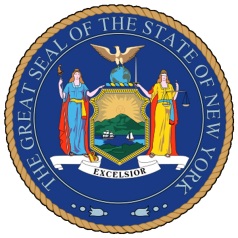 For Immediate Release: April 8, 2013Contact: Jacob Tugendrajch│(718) 728-0960│(917) 544-1479│jtugend16@gmail.comSenator Michael Gianaris Seeks Nominees for Veteran’s Hall of Fame Queens, NY – Senator Michael Gianaris invited local residents to nominate veterans from the community whose service on behalf of our nation warrants induction into the New York State Veteran’s Hall of Fame. This online Hall of Fame is designed to pay tribute to New Yorkers whose gallantry in the U.S. Armed Forces is complemented by service to their communities.“The Senate takes this opportunity to honor the brave men and women who serve our nation and protect our freedom as members of the military,” said Senator Gianaris. “The Veteran’s Hall of Fame pays tribute to all who serve, but singles out for special recognition those whose sacrifices and service helped make our nation and our community better places to live.”The Senate will honor a distinguished veteran from western Queens, as well as others from throughout the state at a May 21st ceremony at the State Capitol, where each honoree’s photograph and biography will become a part of a special exhibit proclaiming the contributions of these exemplary New Yorkers. Last year the New York State Senate inducted Astoria resident Jerry Kril into the Veteran’s Hall of Fame in recognition of his distinguished service in the U.S. Army and his advocacy efforts on behalf of his community, with particular regard to Veteran’s Affairs. Senator Gianaris looks forward to honoring another distinguished veteran from western Queens on May 21st.  The New York State Veteran’s Hall of Fame was created to honor and recognize outstanding veterans from the Empire State who distinguished themselves both in military and civilian life. Their meritorious service to our nation deserves the special recognition that only a Hall of Fame can provide, as a fitting expression of our gratitude and admiration. Nominations must be received by Thursday April 25th and should be submitted to Senator Gianaris’ District Office via email at Gianaris@nysenate.gov or by mail to 21-77 31st Street, Astoria, NY, 11105. For more information please call (718) 728-0960. #   #   #